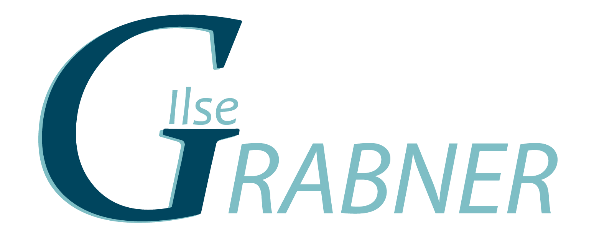 Kärntner Finalistin gewinnt AWARD FOR EXCELLENCESpeakerin setzt sich gegen 59 Konkurrenten beim weltgrößten Speaker Slam durchIlse Grabner, erfolgreiche Kärntner speakerin und Unternehmerin konnte sich mit „Flow to success“ beim weltweit größten internationalen Speaker Slam in Hamburg mit 59 Speakern aus 6 Ländern matchen. Trotz knallharter Zeitvorgaben und hochwertiger Konkurrenz konnte sie sich durchsetzen. Sie ging als Finalistin und Gewinnerin des Award for Excellence aus dem Slam hervor!Nach den bisherigen Austragungsorten New York, München und Wien fand der Internationale Speaker Slam heuer erstmals in Hamburg statt.Hochkarätige Teilnehmer aus sechs Ländern traten an, um sich in der Königsdisziplin des Redens und Performens auf der Bühne zu messen.Jeder Teilnehmer hatte nur 5 Minuten Zeit, um mit seinem Thema und seiner Performance die 12köpfige Fachjury und das Publikum zu überzeugen. Zu den Juroren gehörten unter anderem Film- und Fernsehmacher, international anerkannte Speaker und Vertreter von renommierten Agenturen. Mit 59 Teilnehmern wurde zudem auch ein Weltrekord aufgestellt. Noch nie gab es so viele Teilnehmer bei einem Speakerslam.Der führende Marketing Experte & vielfach preisgekrönte Bestseller-Autor Hermann Scherer überreichte Ilse Grabner den Preis mit den Worten „Ich habe Ilse Grabner nun schon zwei Mal live auf der Bühne erlebt und die Frau hat das Zeug, ganze Hallen zum Beben zu bringen. Sie gibt uns die Kraft und Power, die unsere Unternehmen brauchen.“Ilse Grabner dazu: "Ich sehe es als meine zentrale Aufgabe, mit meiner Power und Energie den Firmen zu zeigen, wie man Flow auch in Firmen leben kann und so ein neues Level an Performance und Erfolgen kreiert." Weitere Infos über Speakerin Ilse Grabner findet man auf www.ilsegrabner.comKurzmeldung Social mediaKärntner Finalistin gewinnt AWARD FOR EXCELLENCE Ilse Grabner, erfolgreiche speakerin setzte sich gegen 59 Konkurrenten beim weltgrößten Speaker Slam in Hamburg durch und ging als Finalistin und Gewinnerin des Award for Excellence hervor.Rückfragehinweis:Ilse GrabnerSt. Bartlmä 779212 TechelsbergTel: 0043 (0) 664 218 88 44E-Mail: grabner@motivationday.atFacebook: Ilse Grabner Speaker